If you are returning this application form by post, please sign and date.  If returning by email you will be asked to sign a copy of this document before any offer of employment is made.Data Protection Statement I hereby give my consent for TWGSB to process and retain on file information (including health and ethnic data) contained on this form and in accompanying documents. This is required for recruitment purposes, the payment of staff and the prevention and detection of fraud. This information may be shared with third party organisations including, but not exclusive to, payroll providers, the DBS, the police and other third parties as defined by the Data Protection Act 1998 and related legislation. All information will be dealt with in accordance with data protection legislation.The information you have given will be treated as confidential and is necessary to enable us to provide appropriate adjustments and facilities for your interview. Thank you for providing this information.We reserve the right to verify the information supplied on this form.Application formFor all teaching posts in KentConfidential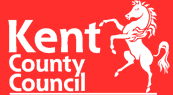 Post Title:School:This form is also available in alternative formats (computer disk, audio tape and Braille). Please complete using black ink or type.This is your opportunity to tell us as much as possible about yourself and will help us make a fair decision in the selection process. Please refer carefully to the information you have been provided for this post.Please ensure you complete ALL sections of the application form.  Your application will be treated in the strictest confidence.This form is also available in alternative formats (computer disk, audio tape and Braille). Please complete using black ink or type.This is your opportunity to tell us as much as possible about yourself and will help us make a fair decision in the selection process. Please refer carefully to the information you have been provided for this post.Please ensure you complete ALL sections of the application form.  Your application will be treated in the strictest confidence.This form is also available in alternative formats (computer disk, audio tape and Braille). Please complete using black ink or type.This is your opportunity to tell us as much as possible about yourself and will help us make a fair decision in the selection process. Please refer carefully to the information you have been provided for this post.Please ensure you complete ALL sections of the application form.  Your application will be treated in the strictest confidence.This form is also available in alternative formats (computer disk, audio tape and Braille). Please complete using black ink or type.This is your opportunity to tell us as much as possible about yourself and will help us make a fair decision in the selection process. Please refer carefully to the information you have been provided for this post.Please ensure you complete ALL sections of the application form.  Your application will be treated in the strictest confidence.This form is also available in alternative formats (computer disk, audio tape and Braille). Please complete using black ink or type.This is your opportunity to tell us as much as possible about yourself and will help us make a fair decision in the selection process. Please refer carefully to the information you have been provided for this post.Please ensure you complete ALL sections of the application form.  Your application will be treated in the strictest confidence.This form is also available in alternative formats (computer disk, audio tape and Braille). Please complete using black ink or type.This is your opportunity to tell us as much as possible about yourself and will help us make a fair decision in the selection process. Please refer carefully to the information you have been provided for this post.Please ensure you complete ALL sections of the application form.  Your application will be treated in the strictest confidence.This form is also available in alternative formats (computer disk, audio tape and Braille). Please complete using black ink or type.This is your opportunity to tell us as much as possible about yourself and will help us make a fair decision in the selection process. Please refer carefully to the information you have been provided for this post.Please ensure you complete ALL sections of the application form.  Your application will be treated in the strictest confidence.This form is also available in alternative formats (computer disk, audio tape and Braille). Please complete using black ink or type.This is your opportunity to tell us as much as possible about yourself and will help us make a fair decision in the selection process. Please refer carefully to the information you have been provided for this post.Please ensure you complete ALL sections of the application form.  Your application will be treated in the strictest confidence.This form is also available in alternative formats (computer disk, audio tape and Braille). Please complete using black ink or type.This is your opportunity to tell us as much as possible about yourself and will help us make a fair decision in the selection process. Please refer carefully to the information you have been provided for this post.Please ensure you complete ALL sections of the application form.  Your application will be treated in the strictest confidence.This form is also available in alternative formats (computer disk, audio tape and Braille). Please complete using black ink or type.This is your opportunity to tell us as much as possible about yourself and will help us make a fair decision in the selection process. Please refer carefully to the information you have been provided for this post.Please ensure you complete ALL sections of the application form.  Your application will be treated in the strictest confidence.This form is also available in alternative formats (computer disk, audio tape and Braille). Please complete using black ink or type.This is your opportunity to tell us as much as possible about yourself and will help us make a fair decision in the selection process. Please refer carefully to the information you have been provided for this post.Please ensure you complete ALL sections of the application form.  Your application will be treated in the strictest confidence.This form is also available in alternative formats (computer disk, audio tape and Braille). Please complete using black ink or type.This is your opportunity to tell us as much as possible about yourself and will help us make a fair decision in the selection process. Please refer carefully to the information you have been provided for this post.Please ensure you complete ALL sections of the application form.  Your application will be treated in the strictest confidence.This form is also available in alternative formats (computer disk, audio tape and Braille). Please complete using black ink or type.This is your opportunity to tell us as much as possible about yourself and will help us make a fair decision in the selection process. Please refer carefully to the information you have been provided for this post.Please ensure you complete ALL sections of the application form.  Your application will be treated in the strictest confidence.This form is also available in alternative formats (computer disk, audio tape and Braille). Please complete using black ink or type.This is your opportunity to tell us as much as possible about yourself and will help us make a fair decision in the selection process. Please refer carefully to the information you have been provided for this post.Please ensure you complete ALL sections of the application form.  Your application will be treated in the strictest confidence.This form is also available in alternative formats (computer disk, audio tape and Braille). Please complete using black ink or type.This is your opportunity to tell us as much as possible about yourself and will help us make a fair decision in the selection process. Please refer carefully to the information you have been provided for this post.Please ensure you complete ALL sections of the application form.  Your application will be treated in the strictest confidence.PART 1: PERSONAL DETAILS PART 1: PERSONAL DETAILS PART 1: PERSONAL DETAILS PART 1: PERSONAL DETAILS PART 1: PERSONAL DETAILS PART 1: PERSONAL DETAILS PART 1: PERSONAL DETAILS PART 1: PERSONAL DETAILS PART 1: PERSONAL DETAILS PART 1: PERSONAL DETAILS PART 1: PERSONAL DETAILS PART 1: PERSONAL DETAILS PART 1: PERSONAL DETAILS PART 1: PERSONAL DETAILS PART 1: PERSONAL DETAILS Full Name Previous Surname (s)Previous Surname (s)Previous Surname (s)AddressAlternative AddressAlternative AddressAlternative AddressPostcodePostcode Postcode Postcode Tel – HomeTel – MobileTel – MobileTel – MobileTel – WorkEmailEmailEmailDfEs numberGTCE full registration?  GTCE full registration?  GTCE full registration?  GTCE full registration?  GTCE full registration?  GTCE full registration?  GTCE full registration?  Yes Yes Yes No NI Number If you are successful in your application, would you require a work permit prior to taking up employment?If you are successful in your application, would you require a work permit prior to taking up employment?If you are successful in your application, would you require a work permit prior to taking up employment?If you are successful in your application, would you require a work permit prior to taking up employment?If you are successful in your application, would you require a work permit prior to taking up employment?If you are successful in your application, would you require a work permit prior to taking up employment?If you are successful in your application, would you require a work permit prior to taking up employment?If you are successful in your application, would you require a work permit prior to taking up employment?If you are successful in your application, would you require a work permit prior to taking up employment?If you are successful in your application, would you require a work permit prior to taking up employment?If you are successful in your application, would you require a work permit prior to taking up employment?Yes Yes No No GeneralHealth DeclarationRemoved to comply with the 2010 Equality Act. Please note, for jobs involving working with Children or Vulnerable Adults, the statutory regulations require us to ascertain whether the physical and mental fitness of persons appointed to such roles is at an appropriate level prior to any confirmation of appointment.GeneralHealth DeclarationRemoved to comply with the 2010 Equality Act. Please note, for jobs involving working with Children or Vulnerable Adults, the statutory regulations require us to ascertain whether the physical and mental fitness of persons appointed to such roles is at an appropriate level prior to any confirmation of appointment.GeneralHealth DeclarationRemoved to comply with the 2010 Equality Act. Please note, for jobs involving working with Children or Vulnerable Adults, the statutory regulations require us to ascertain whether the physical and mental fitness of persons appointed to such roles is at an appropriate level prior to any confirmation of appointment.GeneralHealth DeclarationRemoved to comply with the 2010 Equality Act. Please note, for jobs involving working with Children or Vulnerable Adults, the statutory regulations require us to ascertain whether the physical and mental fitness of persons appointed to such roles is at an appropriate level prior to any confirmation of appointment.GeneralHealth DeclarationRemoved to comply with the 2010 Equality Act. Please note, for jobs involving working with Children or Vulnerable Adults, the statutory regulations require us to ascertain whether the physical and mental fitness of persons appointed to such roles is at an appropriate level prior to any confirmation of appointment.GeneralHealth DeclarationRemoved to comply with the 2010 Equality Act. Please note, for jobs involving working with Children or Vulnerable Adults, the statutory regulations require us to ascertain whether the physical and mental fitness of persons appointed to such roles is at an appropriate level prior to any confirmation of appointment.GeneralHealth DeclarationRemoved to comply with the 2010 Equality Act. Please note, for jobs involving working with Children or Vulnerable Adults, the statutory regulations require us to ascertain whether the physical and mental fitness of persons appointed to such roles is at an appropriate level prior to any confirmation of appointment.GeneralHealth DeclarationRemoved to comply with the 2010 Equality Act. Please note, for jobs involving working with Children or Vulnerable Adults, the statutory regulations require us to ascertain whether the physical and mental fitness of persons appointed to such roles is at an appropriate level prior to any confirmation of appointment.GeneralHealth DeclarationRemoved to comply with the 2010 Equality Act. Please note, for jobs involving working with Children or Vulnerable Adults, the statutory regulations require us to ascertain whether the physical and mental fitness of persons appointed to such roles is at an appropriate level prior to any confirmation of appointment.GeneralHealth DeclarationRemoved to comply with the 2010 Equality Act. Please note, for jobs involving working with Children or Vulnerable Adults, the statutory regulations require us to ascertain whether the physical and mental fitness of persons appointed to such roles is at an appropriate level prior to any confirmation of appointment.GeneralHealth DeclarationRemoved to comply with the 2010 Equality Act. Please note, for jobs involving working with Children or Vulnerable Adults, the statutory regulations require us to ascertain whether the physical and mental fitness of persons appointed to such roles is at an appropriate level prior to any confirmation of appointment.GeneralHealth DeclarationRemoved to comply with the 2010 Equality Act. Please note, for jobs involving working with Children or Vulnerable Adults, the statutory regulations require us to ascertain whether the physical and mental fitness of persons appointed to such roles is at an appropriate level prior to any confirmation of appointment.GeneralHealth DeclarationRemoved to comply with the 2010 Equality Act. Please note, for jobs involving working with Children or Vulnerable Adults, the statutory regulations require us to ascertain whether the physical and mental fitness of persons appointed to such roles is at an appropriate level prior to any confirmation of appointment.GeneralHealth DeclarationRemoved to comply with the 2010 Equality Act. Please note, for jobs involving working with Children or Vulnerable Adults, the statutory regulations require us to ascertain whether the physical and mental fitness of persons appointed to such roles is at an appropriate level prior to any confirmation of appointment.GeneralHealth DeclarationRemoved to comply with the 2010 Equality Act. Please note, for jobs involving working with Children or Vulnerable Adults, the statutory regulations require us to ascertain whether the physical and mental fitness of persons appointed to such roles is at an appropriate level prior to any confirmation of appointment.Superannuation SchemeSuperannuation SchemeSuperannuation SchemeSuperannuation SchemeSuperannuation SchemeSuperannuation SchemeSuperannuation SchemeSuperannuation SchemeSuperannuation SchemeSuperannuation SchemeSuperannuation SchemeSuperannuation SchemeSuperannuation SchemeSuperannuation SchemeSuperannuation SchemeDo you contribute to the Teacher’s Superannuation Scheme?Do you contribute to the Teacher’s Superannuation Scheme?Do you contribute to the Teacher’s Superannuation Scheme?Do you contribute to the Teacher’s Superannuation Scheme?Do you contribute to the Teacher’s Superannuation Scheme?Do you contribute to the Teacher’s Superannuation Scheme?Do you contribute to the Teacher’s Superannuation Scheme?Do you contribute to the Teacher’s Superannuation Scheme?Do you contribute to the Teacher’s Superannuation Scheme?Do you contribute to the Teacher’s Superannuation Scheme?Do you contribute to the Teacher’s Superannuation Scheme?Yes Yes Yes No If you contribute to another scheme please provide details:If you contribute to another scheme please provide details:If you contribute to another scheme please provide details:If you contribute to another scheme please provide details:If you contribute to another scheme please provide details:If you contribute to another scheme please provide details:If you contribute to another scheme please provide details:If you contribute to another scheme please provide details:If you contribute to another scheme please provide details:If you contribute to another scheme please provide details:If you contribute to another scheme please provide details:If you contribute to another scheme please provide details:If you contribute to another scheme please provide details:If you contribute to another scheme please provide details:If you contribute to another scheme please provide details:Have you elected to pay Superannuation contributions for part time teaching?Have you elected to pay Superannuation contributions for part time teaching?Have you elected to pay Superannuation contributions for part time teaching?Have you elected to pay Superannuation contributions for part time teaching?Have you elected to pay Superannuation contributions for part time teaching?Have you elected to pay Superannuation contributions for part time teaching?Have you elected to pay Superannuation contributions for part time teaching?Have you elected to pay Superannuation contributions for part time teaching?Have you elected to pay Superannuation contributions for part time teaching?Have you elected to pay Superannuation contributions for part time teaching?Have you elected to pay Superannuation contributions for part time teaching?Yes Yes Yes No Disclosure of relationshipDisclosure of relationshipDisclosure of relationshipDisclosure of relationshipDisclosure of relationshipDisclosure of relationshipDisclosure of relationshipDisclosure of relationshipDisclosure of relationshipDisclosure of relationshipDisclosure of relationshipDisclosure of relationshipDisclosure of relationshipDisclosure of relationshipDisclosure of relationshipAre you related to any elected member of the Council, a Senior Officer of the Council or a member of the School Governing Body? If so, please stAre you related to any elected member of the Council, a Senior Officer of the Council or a member of the School Governing Body? If so, please stAre you related to any elected member of the Council, a Senior Officer of the Council or a member of the School Governing Body? If so, please stAre you related to any elected member of the Council, a Senior Officer of the Council or a member of the School Governing Body? If so, please stAre you related to any elected member of the Council, a Senior Officer of the Council or a member of the School Governing Body? If so, please stAre you related to any elected member of the Council, a Senior Officer of the Council or a member of the School Governing Body? If so, please stAre you related to any elected member of the Council, a Senior Officer of the Council or a member of the School Governing Body? If so, please stAre you related to any elected member of the Council, a Senior Officer of the Council or a member of the School Governing Body? If so, please stAre you related to any elected member of the Council, a Senior Officer of the Council or a member of the School Governing Body? If so, please stAre you related to any elected member of the Council, a Senior Officer of the Council or a member of the School Governing Body? If so, please stYes Yes No No No How did you become aware of this vacancy?How did you become aware of this vacancy?How did you become aware of this vacancy?MediaMediaMediaDateDateDateDateDateDateReference Reference Reference Reference Reference Reference ReferencesPlease indicate two people who can provide references – one of whom should be your present/most recent employer. Students should include their University/College tutor.References will be taken up before an offer of employment is made and may be taken up prior to interview.ReferencesPlease indicate two people who can provide references – one of whom should be your present/most recent employer. Students should include their University/College tutor.References will be taken up before an offer of employment is made and may be taken up prior to interview.ReferencesPlease indicate two people who can provide references – one of whom should be your present/most recent employer. Students should include their University/College tutor.References will be taken up before an offer of employment is made and may be taken up prior to interview.ReferencesPlease indicate two people who can provide references – one of whom should be your present/most recent employer. Students should include their University/College tutor.References will be taken up before an offer of employment is made and may be taken up prior to interview.ReferencesPlease indicate two people who can provide references – one of whom should be your present/most recent employer. Students should include their University/College tutor.References will be taken up before an offer of employment is made and may be taken up prior to interview.ReferencesPlease indicate two people who can provide references – one of whom should be your present/most recent employer. Students should include their University/College tutor.References will be taken up before an offer of employment is made and may be taken up prior to interview.ReferencesPlease indicate two people who can provide references – one of whom should be your present/most recent employer. Students should include their University/College tutor.References will be taken up before an offer of employment is made and may be taken up prior to interview.ReferencesPlease indicate two people who can provide references – one of whom should be your present/most recent employer. Students should include their University/College tutor.References will be taken up before an offer of employment is made and may be taken up prior to interview.ReferencesPlease indicate two people who can provide references – one of whom should be your present/most recent employer. Students should include their University/College tutor.References will be taken up before an offer of employment is made and may be taken up prior to interview.ReferencesPlease indicate two people who can provide references – one of whom should be your present/most recent employer. Students should include their University/College tutor.References will be taken up before an offer of employment is made and may be taken up prior to interview.ReferencesPlease indicate two people who can provide references – one of whom should be your present/most recent employer. Students should include their University/College tutor.References will be taken up before an offer of employment is made and may be taken up prior to interview.ReferencesPlease indicate two people who can provide references – one of whom should be your present/most recent employer. Students should include their University/College tutor.References will be taken up before an offer of employment is made and may be taken up prior to interview.ReferencesPlease indicate two people who can provide references – one of whom should be your present/most recent employer. Students should include their University/College tutor.References will be taken up before an offer of employment is made and may be taken up prior to interview.ReferencesPlease indicate two people who can provide references – one of whom should be your present/most recent employer. Students should include their University/College tutor.References will be taken up before an offer of employment is made and may be taken up prior to interview.ReferencesPlease indicate two people who can provide references – one of whom should be your present/most recent employer. Students should include their University/College tutor.References will be taken up before an offer of employment is made and may be taken up prior to interview.Referee 1Referee 1Referee 1Referee 1Referee 1Referee 2Referee 2Referee 2Referee 2Referee 2Referee 2Referee 2Referee 2Referee 2Referee 2NameNameNameNameNameAddressAddressAddressAddressAddressTel No.Tel No.Tel No.Tel No.Tel No.EmailEmailEmailEmailEmailOccupationOccupationOccupationOccupationOccupationRelation to youRelation to youRelation to youRelation to youRelation to youPART 2: COMPETENCY PART 2: COMPETENCY PART 2: COMPETENCY PART 2: COMPETENCY PART 2: COMPETENCY PART 2: COMPETENCY Education and TrainingOriginal documentation of qualifications will be required prior to an appointment.Education and TrainingOriginal documentation of qualifications will be required prior to an appointment.Education and TrainingOriginal documentation of qualifications will be required prior to an appointment.Education and TrainingOriginal documentation of qualifications will be required prior to an appointment.Education and TrainingOriginal documentation of qualifications will be required prior to an appointment.Education and TrainingOriginal documentation of qualifications will be required prior to an appointment.A)  Training as a TeacherA)  Training as a TeacherA)  Training as a TeacherA)  Training as a TeacherA)  Training as a TeacherA)  Training as a TeacherName of Teacher Training InstituteDatesToToToFromFromSubjects – Main and SubsidiaryAge Range / Key StageOther special interestsB)  University, College, etc (other than initial teacher training)B)  University, College, etc (other than initial teacher training)B)  University, College, etc (other than initial teacher training)B)  University, College, etc (other than initial teacher training)B)  University, College, etc (other than initial teacher training)B)  University, College, etc (other than initial teacher training)Name of InstitutionDate from (MM/YYYY)Date from (MM/YYYY)Date to (MM/YYYY)Date to (MM/YYYY)Full or Part Time1.2. Degree/Diploma/TitleSubjectsSubjectsHons or Pass GradeHons or Pass GradeDate (MM/YYYY)1.2.C)   Secondary Education C)   Secondary Education C)   Secondary Education C)   Secondary Education C)   Secondary Education C)   Secondary Education Name of School(s) and areaName of School(s) and area1.1.1.1.2.2.2.2.Qualifications gained(Give subjects, grades, dates)‘O’ Levels, GCSE (or equivalent)Qualifications gained(Give subjects, grades, dates)‘O’ Levels, GCSE (or equivalent)A Levels or equivalent A Levels or equivalent In-Service Training and Development Please give details of relevant courses and training undertaken in the last five years.In-Service Training and Development Please give details of relevant courses and training undertaken in the last five years.In-Service Training and Development Please give details of relevant courses and training undertaken in the last five years.In-Service Training and Development Please give details of relevant courses and training undertaken in the last five years.In-Service Training and Development Please give details of relevant courses and training undertaken in the last five years.In-Service Training and Development Please give details of relevant courses and training undertaken in the last five years.In-Service Training and Development Please give details of relevant courses and training undertaken in the last five years.Dates and durationDates and durationTitle of Course / Training incl. Home Study & Distance LearningTitle of Course / Training incl. Home Study & Distance LearningTitle of Course / Training incl. Home Study & Distance LearningName of Provider e.g. LEA, College etcQualification Obtained (if any)Employment HistoryPlease give details of all jobs held after the age of 18, including part time and unpaid work, starting with your current or most recent employer. Please explain any gaps.When giving details of school employment please include the age range, approximate school roll number and school type i.e. maintained, independent, foundation.Continue on a separate sheet if necessary giving page number and title headingEmployment HistoryPlease give details of all jobs held after the age of 18, including part time and unpaid work, starting with your current or most recent employer. Please explain any gaps.When giving details of school employment please include the age range, approximate school roll number and school type i.e. maintained, independent, foundation.Continue on a separate sheet if necessary giving page number and title headingEmployment HistoryPlease give details of all jobs held after the age of 18, including part time and unpaid work, starting with your current or most recent employer. Please explain any gaps.When giving details of school employment please include the age range, approximate school roll number and school type i.e. maintained, independent, foundation.Continue on a separate sheet if necessary giving page number and title headingEmployment HistoryPlease give details of all jobs held after the age of 18, including part time and unpaid work, starting with your current or most recent employer. Please explain any gaps.When giving details of school employment please include the age range, approximate school roll number and school type i.e. maintained, independent, foundation.Continue on a separate sheet if necessary giving page number and title headingEmployment HistoryPlease give details of all jobs held after the age of 18, including part time and unpaid work, starting with your current or most recent employer. Please explain any gaps.When giving details of school employment please include the age range, approximate school roll number and school type i.e. maintained, independent, foundation.Continue on a separate sheet if necessary giving page number and title headingEmployment HistoryPlease give details of all jobs held after the age of 18, including part time and unpaid work, starting with your current or most recent employer. Please explain any gaps.When giving details of school employment please include the age range, approximate school roll number and school type i.e. maintained, independent, foundation.Continue on a separate sheet if necessary giving page number and title headingEmployment HistoryPlease give details of all jobs held after the age of 18, including part time and unpaid work, starting with your current or most recent employer. Please explain any gaps.When giving details of school employment please include the age range, approximate school roll number and school type i.e. maintained, independent, foundation.Continue on a separate sheet if necessary giving page number and title headingEmployer name and details:Employer name and details:Employer name and details:DatesFull or Part TimeSalary upon leaving(and TLR paymentsReason for Leaving Reason for Leaving Reason for Leaving Employer name and details:Employer name and details:Employer name and details:DatesFull or Part TimeSalary upon leaving(and TLR paymentsReason for LeavingReason for LeavingReason for LeavingEmployer name and details:Employer name and details:Employer name and details:DatesFull or Part TimeSalary upon leaving(and TLR paymentsReason for LeavingReason for LeavingReason for LeavingOther Skills and InterestsPlease include languages (spoken / written), computers, etc. Please provide details of any community or voluntary work experienceApplicant StatementIn this section you are asked to outline how your knowledge, skills and experiences meet the competencies required for this post (where set out in the personal specification). Remember to consider experience in previous employment and relevant experience outside of paid work e.g.  that gained  at  home,  through  the  community  or  through leisure/college activities.Continue on a separate sheet if necessary giving page number and title headingCRIMINAL CONVICTIONS – REHABILITATION OF OFFENDERS ACT 1974CRIMINAL CONVICTIONS – REHABILITATION OF OFFENDERS ACT 1974CRIMINAL CONVICTIONS – REHABILITATION OF OFFENDERS ACT 1974CRIMINAL CONVICTIONS – REHABILITATION OF OFFENDERS ACT 1974DeclarationTWGSB is committed to safeguarding and promoting the welfare of children and young people and expect all staff to share this commitment.Disclosure of criminal background is required of those with substantial access to children.Disclosure of criminal background is required of those with substantial access to children. You are required to give details as this post, for which you are applying, is exempt from the provisions of Section 4(2) of the Rehabilitation of Offenders Act 1974 by virtue of the Rehabilitation of Offenders Act 1974 (Exceptions) (Amendment) order 1986. All applicants who are offered employment in posts involving access to children (whether teaching or support) will be subject to Disclosure and Barring Service check (DBS) before the appointment is confirmed.  This will include details of cautions, reprimands or final warnings, as well as convictions.  Details of any convictions or cautions should be provided in a sealed envelope addressed to the Headteacher, marked CONFIDENTIAL and enclosed with this application. Any information will be treated in complete confidence.DeclarationTWGSB is committed to safeguarding and promoting the welfare of children and young people and expect all staff to share this commitment.Disclosure of criminal background is required of those with substantial access to children.Disclosure of criminal background is required of those with substantial access to children. You are required to give details as this post, for which you are applying, is exempt from the provisions of Section 4(2) of the Rehabilitation of Offenders Act 1974 by virtue of the Rehabilitation of Offenders Act 1974 (Exceptions) (Amendment) order 1986. All applicants who are offered employment in posts involving access to children (whether teaching or support) will be subject to Disclosure and Barring Service check (DBS) before the appointment is confirmed.  This will include details of cautions, reprimands or final warnings, as well as convictions.  Details of any convictions or cautions should be provided in a sealed envelope addressed to the Headteacher, marked CONFIDENTIAL and enclosed with this application. Any information will be treated in complete confidence.DeclarationTWGSB is committed to safeguarding and promoting the welfare of children and young people and expect all staff to share this commitment.Disclosure of criminal background is required of those with substantial access to children.Disclosure of criminal background is required of those with substantial access to children. You are required to give details as this post, for which you are applying, is exempt from the provisions of Section 4(2) of the Rehabilitation of Offenders Act 1974 by virtue of the Rehabilitation of Offenders Act 1974 (Exceptions) (Amendment) order 1986. All applicants who are offered employment in posts involving access to children (whether teaching or support) will be subject to Disclosure and Barring Service check (DBS) before the appointment is confirmed.  This will include details of cautions, reprimands or final warnings, as well as convictions.  Details of any convictions or cautions should be provided in a sealed envelope addressed to the Headteacher, marked CONFIDENTIAL and enclosed with this application. Any information will be treated in complete confidence.DeclarationTWGSB is committed to safeguarding and promoting the welfare of children and young people and expect all staff to share this commitment.Disclosure of criminal background is required of those with substantial access to children.Disclosure of criminal background is required of those with substantial access to children. You are required to give details as this post, for which you are applying, is exempt from the provisions of Section 4(2) of the Rehabilitation of Offenders Act 1974 by virtue of the Rehabilitation of Offenders Act 1974 (Exceptions) (Amendment) order 1986. All applicants who are offered employment in posts involving access to children (whether teaching or support) will be subject to Disclosure and Barring Service check (DBS) before the appointment is confirmed.  This will include details of cautions, reprimands or final warnings, as well as convictions.  Details of any convictions or cautions should be provided in a sealed envelope addressed to the Headteacher, marked CONFIDENTIAL and enclosed with this application. Any information will be treated in complete confidence.Have you ever been convicted or cautioned of a criminal offence, or received a Police Reprimand or warning? Have you ever been convicted or cautioned of a criminal offence, or received a Police Reprimand or warning? Yes No (If YES, please provide details of the Offence, the Sentence and the Date)(If YES, please provide details of the Offence, the Sentence and the Date)(If YES, please provide details of the Offence, the Sentence and the Date)(If YES, please provide details of the Offence, the Sentence and the Date)Are there any restrictions to your residence in the UK which might affect your right to take up employment in the UK?Are there any restrictions to your residence in the UK which might affect your right to take up employment in the UK?Yes No (If YES, please provide details)(If YES, please provide details)(If YES, please provide details)(If YES, please provide details)Signature DatePART 3: EQUAL OPPORTINTIES MONITORING  PART 3: EQUAL OPPORTINTIES MONITORING  PART 3: EQUAL OPPORTINTIES MONITORING  PART 3: EQUAL OPPORTINTIES MONITORING  PART 3: EQUAL OPPORTINTIES MONITORING  PART 3: EQUAL OPPORTINTIES MONITORING  PART 3: EQUAL OPPORTINTIES MONITORING  PART 3: EQUAL OPPORTINTIES MONITORING  This section of the form is CONFIDENTIAL and will be detached from your application prior to interview.TWGSB recognises and actively promotes the benefits of a diverse workforce and is committed to treating all employees with dignity and respect regardless of race, gender, disability, age, sexual orientation, religion or belief. We therefore welcome applications from all sections of the community.This section of the form is CONFIDENTIAL and will be detached from your application prior to interview.TWGSB recognises and actively promotes the benefits of a diverse workforce and is committed to treating all employees with dignity and respect regardless of race, gender, disability, age, sexual orientation, religion or belief. We therefore welcome applications from all sections of the community.This section of the form is CONFIDENTIAL and will be detached from your application prior to interview.TWGSB recognises and actively promotes the benefits of a diverse workforce and is committed to treating all employees with dignity and respect regardless of race, gender, disability, age, sexual orientation, religion or belief. We therefore welcome applications from all sections of the community.This section of the form is CONFIDENTIAL and will be detached from your application prior to interview.TWGSB recognises and actively promotes the benefits of a diverse workforce and is committed to treating all employees with dignity and respect regardless of race, gender, disability, age, sexual orientation, religion or belief. We therefore welcome applications from all sections of the community.This section of the form is CONFIDENTIAL and will be detached from your application prior to interview.TWGSB recognises and actively promotes the benefits of a diverse workforce and is committed to treating all employees with dignity and respect regardless of race, gender, disability, age, sexual orientation, religion or belief. We therefore welcome applications from all sections of the community.This section of the form is CONFIDENTIAL and will be detached from your application prior to interview.TWGSB recognises and actively promotes the benefits of a diverse workforce and is committed to treating all employees with dignity and respect regardless of race, gender, disability, age, sexual orientation, religion or belief. We therefore welcome applications from all sections of the community.This section of the form is CONFIDENTIAL and will be detached from your application prior to interview.TWGSB recognises and actively promotes the benefits of a diverse workforce and is committed to treating all employees with dignity and respect regardless of race, gender, disability, age, sexual orientation, religion or belief. We therefore welcome applications from all sections of the community.This section of the form is CONFIDENTIAL and will be detached from your application prior to interview.TWGSB recognises and actively promotes the benefits of a diverse workforce and is committed to treating all employees with dignity and respect regardless of race, gender, disability, age, sexual orientation, religion or belief. We therefore welcome applications from all sections of the community.Ethnic Group These are approved by the commission for Racial EqualityEthnic Group These are approved by the commission for Racial EqualityEthnic Group These are approved by the commission for Racial EqualityEthnic Group These are approved by the commission for Racial EqualityEthnic Group These are approved by the commission for Racial EqualityEthnic Group These are approved by the commission for Racial EqualityEthnic Group These are approved by the commission for Racial EqualityEthnic Group These are approved by the commission for Racial EqualityWhiteWhiteWhiteWhiteWhiteWhiteWhiteWhiteBritish Irish Any other White background MixedMixedMixedMixedMixedMixedMixedMixedWhite & Black Caribbean        White and Black AfricanWhite and AsianAny other Mixed backgroundBlack or Black BritishBlack or Black BritishBlack or Black BritishBlack or Black BritishBlack or Black BritishBlack or Black BritishBlack or Black BritishBlack or Black BritishCaribbean        AfricanAny other Black backgroundAsian or Asian British Asian or Asian British Asian or Asian British Asian or Asian British Asian or Asian British Asian or Asian British Asian or Asian British Asian or Asian British Indian                              Pakistani                       Bangladeshi                     Any other Asian backgroundChinese or Other Ethnic GroupChinese or Other Ethnic GroupChinese or Other Ethnic GroupChinese or Other Ethnic GroupChinese or Other Ethnic GroupChinese or Other Ethnic GroupChinese or Other Ethnic GroupChinese or Other Ethnic GroupChinese Any other Ethnic background I do not wish to disclose my ethnic groupI do not wish to disclose my ethnic groupI do not wish to disclose my ethnic groupI do not wish to disclose my ethnic groupI do not wish to disclose my ethnic groupI do not wish to disclose my ethnic groupI do not wish to disclose my ethnic groupGender Gender Gender Gender Gender Gender Gender Gender Male Female  I do not wish to disclose my genderI do not wish to disclose my genderI do not wish to disclose my genderDate of Birth Date of Birth If you wish you may disclose information about yourself in this section about your:If you wish you may disclose information about yourself in this section about your:If you wish you may disclose information about yourself in this section about your:If you wish you may disclose information about yourself in this section about your:If you wish you may disclose information about yourself in this section about your:If you wish you may disclose information about yourself in this section about your:If you wish you may disclose information about yourself in this section about your:If you wish you may disclose information about yourself in this section about your:Religion/BeliefsReligion/BeliefsSexual Orientation Sexual Orientation Disability statement   Disability statement   Disability statement   Disability statement   Disability statement   Disability statement   TWGSB aims to be a fair employer and is committed to equal opportunity for disabled people. Applications from disabled people are welcome. If you are offered an interview, we have a policy of providing appropriate access and equipment to ensure that disabled people are considered on an equal basis. If you would like any further assistance or advice about this application we will try to help.The Disability Discrimination Act 1995 defines disability as ‘a physical or mental impairment which has a substantial and long-term adverse affect on an individual’s ability to carry out normal day-to-day activities.’TWGSB aims to be a fair employer and is committed to equal opportunity for disabled people. Applications from disabled people are welcome. If you are offered an interview, we have a policy of providing appropriate access and equipment to ensure that disabled people are considered on an equal basis. If you would like any further assistance or advice about this application we will try to help.The Disability Discrimination Act 1995 defines disability as ‘a physical or mental impairment which has a substantial and long-term adverse affect on an individual’s ability to carry out normal day-to-day activities.’TWGSB aims to be a fair employer and is committed to equal opportunity for disabled people. Applications from disabled people are welcome. If you are offered an interview, we have a policy of providing appropriate access and equipment to ensure that disabled people are considered on an equal basis. If you would like any further assistance or advice about this application we will try to help.The Disability Discrimination Act 1995 defines disability as ‘a physical or mental impairment which has a substantial and long-term adverse affect on an individual’s ability to carry out normal day-to-day activities.’TWGSB aims to be a fair employer and is committed to equal opportunity for disabled people. Applications from disabled people are welcome. If you are offered an interview, we have a policy of providing appropriate access and equipment to ensure that disabled people are considered on an equal basis. If you would like any further assistance or advice about this application we will try to help.The Disability Discrimination Act 1995 defines disability as ‘a physical or mental impairment which has a substantial and long-term adverse affect on an individual’s ability to carry out normal day-to-day activities.’TWGSB aims to be a fair employer and is committed to equal opportunity for disabled people. Applications from disabled people are welcome. If you are offered an interview, we have a policy of providing appropriate access and equipment to ensure that disabled people are considered on an equal basis. If you would like any further assistance or advice about this application we will try to help.The Disability Discrimination Act 1995 defines disability as ‘a physical or mental impairment which has a substantial and long-term adverse affect on an individual’s ability to carry out normal day-to-day activities.’TWGSB aims to be a fair employer and is committed to equal opportunity for disabled people. Applications from disabled people are welcome. If you are offered an interview, we have a policy of providing appropriate access and equipment to ensure that disabled people are considered on an equal basis. If you would like any further assistance or advice about this application we will try to help.The Disability Discrimination Act 1995 defines disability as ‘a physical or mental impairment which has a substantial and long-term adverse affect on an individual’s ability to carry out normal day-to-day activities.’Please answer the following questions:Please answer the following questions:Please answer the following questions:Please answer the following questions:Please answer the following questions:Please answer the following questions:Do you consider yourself to be disabled?Do you consider yourself to be disabled?Do you consider yourself to be disabled?Yes No No If YES, do you consider yourself to be disabled under the terms of the Disability Discrimination Act?If YES, do you consider yourself to be disabled under the terms of the Disability Discrimination Act?If YES, do you consider yourself to be disabled under the terms of the Disability Discrimination Act?Yes No No Is there anything you would particularly like to tell us about your disability?Is there anything you would particularly like to tell us about your disability?Is there anything you would particularly like to tell us about your disability?Is there anything you would particularly like to tell us about your disability?Is there anything you would particularly like to tell us about your disability?Is there anything you would particularly like to tell us about your disability?Do you wish us to try to arrange for any of the following to be available, if you are called for interview?Please tick.Do you wish us to try to arrange for any of the following to be available, if you are called for interview?Please tick.Do you wish us to try to arrange for any of the following to be available, if you are called for interview?Please tick.Do you wish us to try to arrange for any of the following to be available, if you are called for interview?Please tick.Do you wish us to try to arrange for any of the following to be available, if you are called for interview?Please tick.Do you wish us to try to arrange for any of the following to be available, if you are called for interview?Please tick.Induction loop or other hearing enhancementAssistance in and out of vehicleAssistance in and out of vehicleAssistance in and out of vehicleSign language interpreter (please state type)Accessible car parkingAccessible car parkingAccessible car parkingKeyboard for written testsWheelchair accessWheelchair accessWheelchair accessSomeone with you at the interview (e.g. advocate or facilitator)Accessible toiletAccessible toiletAccessible toiletOther assistance (please specify)